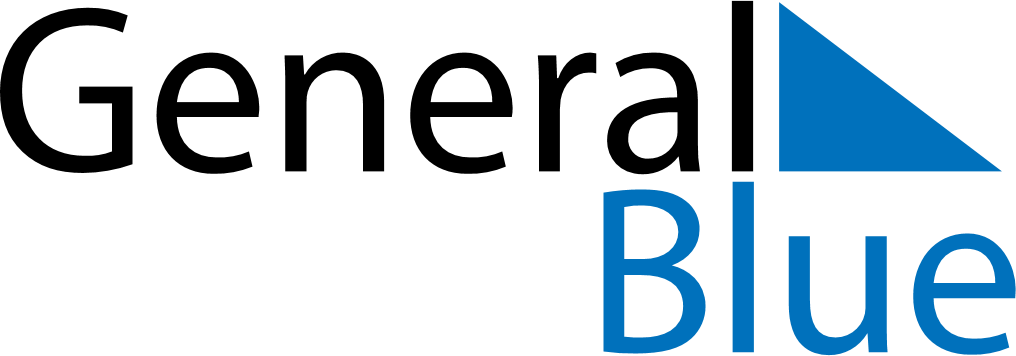 May 2025May 2025May 2025May 2025May 2025May 2025IrelandIrelandIrelandIrelandIrelandIrelandSundayMondayTuesdayWednesdayThursdayFridaySaturday12345678910May Day111213141516171819202122232425262728293031NOTES